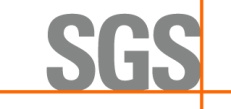 FICHE DE POSTETechnicien d’Essais Embuage et volatilitéH/FGroupe SGSSGS est le leader mondial de l’inspection, du contrôle, de l’analyse et de la certification. Reconnue comme la référence en termes de qualité et d’intégrité, SGS emploie plus de 90 000 collaborateurs, et exploite un réseau de plus de 2 000 bureaux et laboratoires à travers le monde. 
SGS France compte aujourd’hui 2 800 personnes réparties dans plus de 120 bureaux et centres de contrôles et 34 laboratoires.Nous recherchons actuellement pour notre branche TRANSPORT  1 Technicien d’Essais Embuage et volatilité H/F dans le cadre d’un CDI basé à Cestas (33), près de Bordeaux.Descriptif du PosteNotre filiale SGS SERCOVAM est un laboratoire d’essais qui teste, analyse et valide de nombreux produits industriels pour les secteurs du transport (automobile, aéronautique, ferroviaire) mais aussi pour  les secteurs de la construction, de la cosmétique et de l’agroalimentaire.Au sein de notre laboratoire, dans notre unité « Fogging et Volatilité», vous réalisez des tests de simulation d’embuage et d'émissions volatiles sur des habitacles automobiles selon des méthodes d'essais et normes internationales.Vos missions principales en tant que Technicien d’Essais Embuage et volatilité H/F sont les suivantes : Prise en charge les échantillons selon le planning de réalisation des essaisPréparation et mise en conditionnement des échantillons dans les chambres d’essaiVérification des paramètres d’essaisAnalyses des dépôts d’embuage (mesures de brillance/reflectométrie ou gravimétrie) Rédaction des rapports d’essais associés accrédités COFRACGestion du parc de consommables et de matériel en lien avec les services Technique et MétrologieProfil recherchéTitulaire d’un Bac +2 en Mesures Physiques/Chimie (DUT Mesures Physiques ou BTS Techniques Physiques pour l'Industrie et le Laboratoire (TPIL) ou équivalent), vous faîtes preuve de rigueur, d’esprit critique et de dynamisme. Vous avez le sens du service et de l’organisation. Vous êtes capable de lire des normes et de rédiger des rapports en anglais.Débutants acceptés - Une expérience en laboratoire serait un plus.Poste à pourvoir dès que possible en CDI à Cestas (33) près de Bordeaux.CONTACTFanny BATCHOChargée de Recrutement 
Groupe SGS Francefr.recrutement@sgs.comwww.fr.sgs.comhttp://sercovam.com/